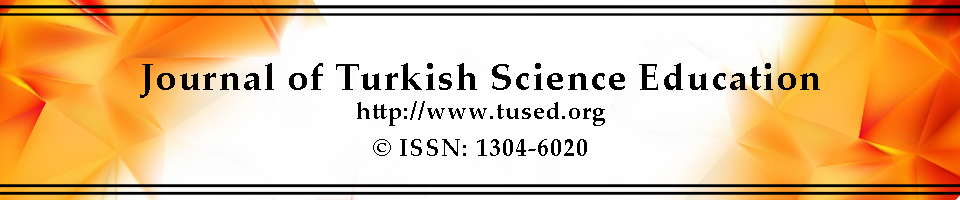 The Title of the Article Should Not Exceed 15 Words. The Font Type Should Be Palatino Linotype, 14 pt., Centered, Bold and the First Letter of Each Word Excluding Conjunctions Should Be CapitalizedAuthor(s) Name and Surname (Palatino Linotype as the font type, 12 pt., centered)Author (s) information and ORCID ID numbers (Palatino Linotype as the font, 10 pt., Italics, left justified)Research Article/Theoretical Article/Review Article (Please choose one of the types for your article)ARTICLE INFORMATIONReceived:XX.XX.XXXXAccepted:XX.XX.XXXXKEYWORDS: Keywords are limited to minimum 3 and maximum 5, with only the first letter capitalized (excluding proper names).To  cite  this  article: Name  & Name (year). Title of the article. Journal of Turkish Science Education, Volume(Issue), Page Range. (Please check the previous issue)Introduction (Level 1 Title: Palatino Linotype, 11 Font Size, Bold, Centered, Capitalize First Letters)Please use Palatino Linotype as the font type, 10 points as the font size; single line spacing, zero spacing before and after paragraphs; justify the text, and do not use indentations throughout the article. Level 2 Title: Palatino Linotype, 11 Font Size, Bold, Left Aligned, Capitalize Each WordPlease use Palatino Linotype as the font type, 10 points as the font size; single line spacing, zero spacing before and after paragraphs; justify the text, and do not use indentations throughout the article.Level 3 Title: Palatino Linotype, 11 Font Size, Bold, Italics, Left Aligned, Capital Capitalize Each WordPlease use Palatino Linotype as the font type, 10 points as the font size; single line spacing, zero spacing before and after paragraphs; justify the text, and do not use indentations throughout the article.	Level 4 Title: Intended, Palatino Linotype, 11 Font Size, Bold, Capital Capitalize Each Word. Please use Palatino Linotype as the font type, 10 points as the font size; single line spacing, zero spacing before and after paragraphs; justify the text, and do not use indentations throughout the article.Level 5 Title: Intended, Palatino Linotype, 11 Font Size, Bold, Italics, Capital Capitalize Each Word. Please use Palatino Linotype as the font type, 10 points as the font size; single line spacing, zero spacing before and after paragraphs; justify the text, and do not use indentations throughout the article.Methods (Level 1 Title: Palatino Linotype, 11 Font Size, Bold, Centered, Capitalize First Letters)Please use Palatino Linotype as the font type, 10 points as the font size; single line spacing, zero spacing before and after paragraphs; justify the text, and do not use indentations throughout the article. Table representation Table number should be written in plain text and bold font, also it should be above the table title. A full stop should not be placed at the end of the table number. The title of the table should be written in next line, italic, 1.5 lines spacing and capital letters. There should be no vertical lines in the chart and as few horizontal lines as possible. The size of the text in the table can be in the range of 8-10 pt. Abbreviations in the table or the reference to the table should be written under the table in 8 pt., italic font and with the title "Note.". The text should continue with the plain text.Table 1Distribution of Students by Gender Note.Figure representation: Figure number should be written in plain text and bold font, also it should be above the figure title. A full stop should not be placed at the end of the figure number. The title of the figure should be written in next line, italic, 1.5 lines spacing and capital letters.  If there is a note to be added, it should be written under the figure with 8 pt., italic font and the title "Note.". The text should continue with plain text.Figure 1Argumentation skills score of PSTs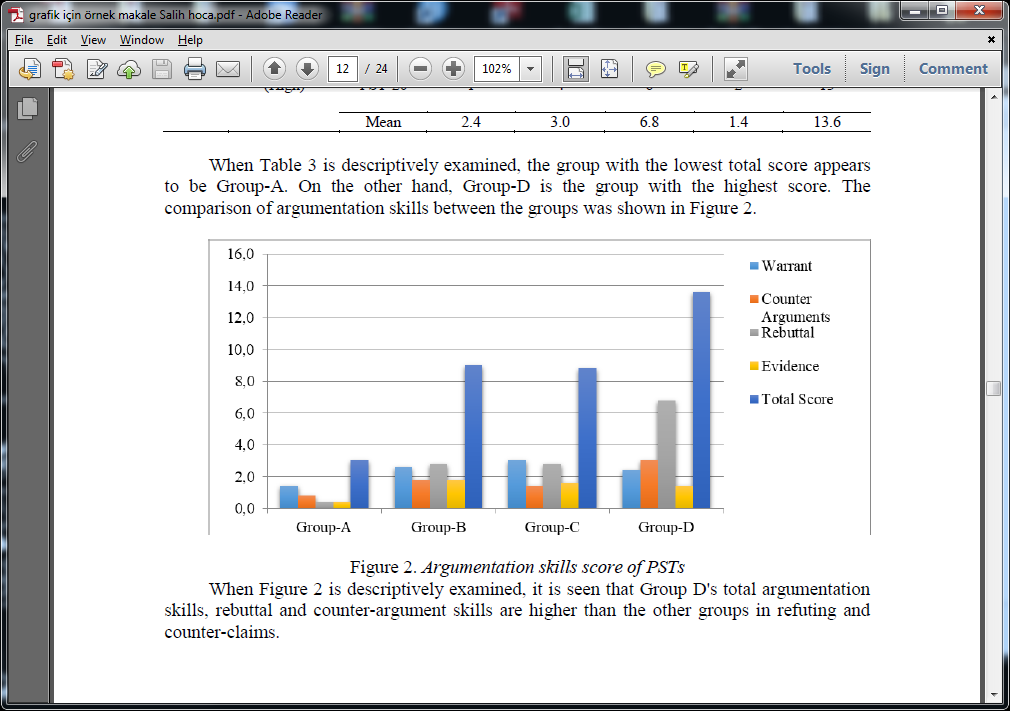 Findings (Level 1 Title: Palatino Linotype, 11 Font Size, Bold, Centered, Capitalize First Letters)Please use Palatino Linotype as the font type, 10 points as the font size; single line spacing, zero spacing before and after paragraphs; justify the text, and do not use indentations throughout the article.Discussion (Level 1 Title: Palatino Linotype, 11 Font Size, Bold, Centered, Capitalize First Letters)Please use Palatino Linotype as the font type, 10 points as the font size; single line spacing, zero spacing before and after paragraphs; justify the text, and do not use indentations throughout the article.Conclusion and Implications (Level 1 Title: Palatino Linotype, 11 Font Size, Bold, Centered, Capitalize First Letters)Please use Palatino Linotype as the font type, 10 points as the font size; single line spacing, zero spacing before and after paragraphs; justify the text, and do not use indentations throughout the article.References (Level 1 Title: Palatino Linotype, 11 Font Size, Bold, Centered, Capitalize First Letters)APA 7 reference style should be used for the references section. There should be a space between the sources by 1 Enter character. Please use Palatino Linotype as the fount type, 10 points as the font size; single line spacing, zero spacing before and after paragraphs.One Author Article:  Author Surname, First Letter of Name. (Year). Only the first letter of the article should be written in capital. Journal Name- italicised, Volume(Issue), Page Range.  URL DOI address or Web address  - if availableIn-text citation: (Author 1 Surname, Year).Author 1 Surname (Year) reported that…Two Author Article:  Author 1 Surname, First Letter of Name., & Author 2 Surname, First Letter of Name. (Year). Only the first letter of the article should be written in capital. Journal Name- italicised, Volume(Issue), Page Range.  URL DOI address or Web address - if availableIn-text citation: (Author 1 Surname, Author 2 Surname, Year).Author 1 Surname & Author 2 Surname (Year) reported that…Three to Twenty Authors Article: Author 1 Surname, First Letter of Name., & for multiple authors. (Year). Only the first letter of the article should be written in capital. Journal Name- italicised, Volume(Issue), Page Range. URL DOI address or Web address - if availableIn-text citation: (Author 1 et al., Year).Author 1 Surname et al. (Year) reported that…Multiple Article Citation: If multiple articles are used in in-text citations, they should be listed in alphabetical order.In-text citation: (Author A, 2016; Author C et al., 2019; Author, J, 2007)Author A. (2016), Author C et al. (2019), Author, J. (2007)Book:Author Surname, First Letter of Name. (Year). Title of the book- italicised. Publisher. URL DOI address or Web address - if availableEdited Book: Editor Surname, First Letter of Name. (Ed.). (Year). Title of the book- italicised. Publisher. URL DOI address or Web address - if availableIn-text citation: (Editor Surname, Year)Book Chapter: Author of Chapter’ s Surname, First Letter of Name. (Year). Title of chapter. In Editor First Letter of Name. Surname. (Ed.), Title of the book- italicised (pp. xx- xx). Publisher. URL DOI address or Web address - if availableIn-text citation: (Author of Chapter’s Surname, Year)Conference Paper Presentation:Author Surname, First Letter of Name. (Year, Month Date(s)). Title of paper – italicised. [Paper presentation]. Conference Name, Location. DOI or Web address - if available.In-text citation:(Author Surname, Year).Author Surname (Year) reported that…Poster Presentation:Author Surname, First Letter of Name. (Year, Month Date(s)). Title of paper – italicised. [Poster presentation]. Conference Name, Location. URL DOI or URL - if available.In-text citation:(Author Surname, Year).Author (Year) reported that…Unpublished Dissertation or Thesis Author Surname, First Letter of Name. (Year). Title of thesis [Unpublished master’s thesis/doctoral dissertation]. Name of University. In-text citation: (Author Surname, Year).Author Surname (Year) reported that…Appendix (Level 1 Title: Palatino Linotype, 11 Font Size, Bold, Centered, Capitalize Each Word)Please use Palatino Linotype as the font type, 10 points as the font size; single line spacing, zero spacing before and after paragraphs; justify the text, and do not use indentations throughout the article. ABSTRACTThe abstract should be in Palatino Linotype as the font type, 9 pt., between 150-250 words. The abstract should be in Palatino Linotype as the font type, 9 pt., between 150-250 words. The abstract should be in Palatino Linotype as the font type, 9 pt., between 150-250 words. The abstract should be in Palatino Linotype as the font type, 9 pt., between 150-250 words. The abstract should be in Palatino Linotype as the font type, 9 pt., between 150-250 words. The abstract should be in Palatino Linotype as the font type, 9 pt., between 150-250 words. The abstract should be in Palatino Linotype as the font type, 9 pt., between 150-250 words. The abstract should be in Palatino Linotype as the font type, 9 pt., between 150-250 words. The abstract should be in Palatino Linotype as the font type, 9 pt., between 150-250 words. The abstract should be in Palatino Linotype as the font type, 9 pt., between 150-250 words. The abstract should be in Palatino Linotype as the font type, 9 pt., between 150-250 words. The abstract should be in Palatino Linotype as the font type, 9 pt., between 150-250 words. The abstract should be in Palatino Linotype as the font type, 9 pt., between 150-250 words. The abstract should be in Palatino Linotype as the font type, 9 pt., between 150-250 words. The abstract should be in Palatino Linotype as the font type, 9 pt., between 150-250 words. Gendern%Female1210Male1518Total 1728